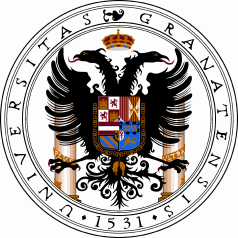 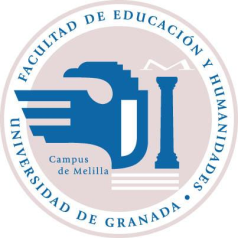 UNIVERSIDAD DE GRANADA   CAMPUS DE MELILLA    FACULTAD DE EDUCACIÓN                                                                                                      Y HUMANIDADESMODELO DE SOLICITUD BAREMO DE PRÁCTICASDATOS PERSONALES4. PARTICIPACIÓN EN PROYECTOS, INFORMES O BECAS UNIVERSITARIAS5. OTROS MÉRITOS (Indique otros méritos que considere son evaluables para la baremación)Todos los méritos alegados, se acompañarán del certificado justificativo, sin su certificado no se baremará dicho mérito.